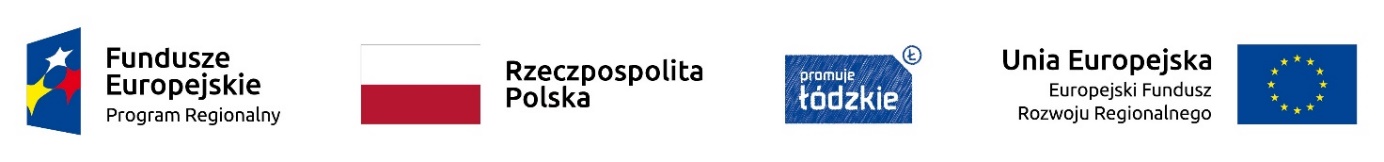 Sulejów, 20.10.2022 r. Dotyczy: Budowa Przedszkola Miejskiego w standardzie pasywnym wraz z zagospodarowaniem działki nr ewid. 81 przy ul. Opoczyńskiej w SulejowieNumer postępowania: IZ.ZP.271.23.2022Informacja z otwarcia ofertDziałając na podstawie art. 222 ust. 5 ustawy z dnia 11 września 2019 r. Prawo zamówień publicznych, zwanej dalej „ustawą”, Zamawiający przekazuje następujące informacje o:Nazwach albo imionach i nazwiskach oraz siedzibach lub miejscach prowadzonej działalności gospodarczej albo miejscach zamieszkania wykonawców, których oferty zostały otwarte, cenach lub kosztach zawartych w ofertach:
Burmistrz SulejowaWojciech OstrowskiNrNazwa (firma) i adres WykonawcyNazwa kryteriumWartość1Grupa Ekoenergia Sp. z o. o.Sierakowice Prawe 141D96-100 SkierniewiceCena16 484 669,84 zł2AMB Budownictwo Krzysztof ProkopKozia Wieś 1129-105 KrasocinCena16 186 923,00 zł3HOSTA GROUP sp. z o.o. sp.k.ul. Kowalewska 2087-122 GrębocinCena16 712 366,24 zł4PGM PROJEKT SP. Z O.O.ul. Piłsudskiego 34 lok 1195-050 Konstantynów ŁódzkiCena18 573 000,00 zł